Terms of Reference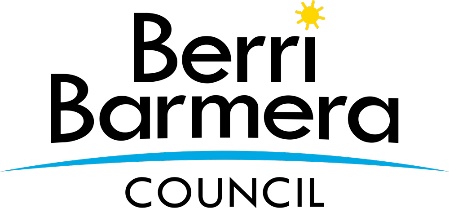 CEO REVIEW PANELWaikerie Delivers – Terms of Name Pursuant to section 41(1) of the Local Government Act 1999, the Berri Barmera Council (Council) resolved on 8 January 2019 to establish a committee to be known as CEO Review Panel (the Panel). 2.   Functions of the Panel In relation to the selection of the Chief Executive Officer (CEO) the Panel has the following functions: Undertake the selection process for the position of CEO of the Berri Barmera Council in accordance with the requirements of the Local Government Act 1999 and at the direction of Council.Liaise with professional human resource recruitment consultants as appointed by Council.Under the delegation of Council, short list and interview candidates in order to make final recommendation to Council.In relation to the performance review of the CEO the Panel has the following functions:Determine the Key Performance Targets for the forthcoming twelve month performance period.Arrange for the conduct of the CEO’s six month and annual performance review within the parameters of the CEO’s Employment Agreement.Review the CEO’s performance criteria within the parameters of the CEO’s Employment Agreement.Review the CEO’s remuneration package within the parameters of the CEO’s Employment Agreement.Review any aspect of the CEO’s Employment Agreement within the parameters of the CEO’s Employment Agreement.Recommend to Council the outcomes of the CEO’s annual performance review.Recommend to Council the CEO’s remuneration package and performance criteria to be applied for the ensuing year.Provide feedback to the CEO on outcomes of the performance review, and in conjunction with the CEO determine appropriate courses of action as required.Recommend to Council any changes to the CEO’s Employment Agreement to be further negotiated with the CEO.	Any other matter which is not stipulated within these Terms of Reference but which is within the realm of the powers and functions of the Panel or other matters which are specifically referred by the Council to the Panel and related to the selection or performance review of the CEO.Membership  The Mayor (Presiding Member) and 3 Councillors. Term of membership will expire at each Periodic Council Election Quorum A quorum shall consist of all members of the Panel.  All decisions of the Panel shall be made on the basis of a majority decision of members.Conflict of interest The provisions of sections 73, 74, 75, 75A and 75B the Local Government Act 1999 will apply to all members of the Panel. Panel Meeting ProceedingsThe Panel shall be subject to the provisions of the Local Government (Procedures at Meetings) Regulations 2000, Part 2 and Council’s Meeting Procedures Code of Practice Policy.The Panel shall meet annually or as required. Duties of the Presiding Officer The duties of the Presiding Officer of the panel are: a) 	to preside at meetings of the panel b) 	preserve order at meetings so that the business may be conducted in due form and with propriety c) 	sign the minutes upon confirmation.d) 	responsibility to the Council for the proper observance of these Terms of Reference e) 	if requested, to provide advice to the Responsible Officer between panel meetings on the implementation of the decisions of the panel f) 	to act as the principal spokesperson of the panelg) 	to exercise other functions of the panel as the Council determines General Duties of Members of the PanelMembers are expected to: a) 	act honestly and within the law at all times b) 	act in good faith and not for improper or ulterior motives c) 	act in a reasonable, just and non-discriminatory manner d) 	undertake their role with reasonable care and diligence e) 	conduct their ongoing relationship with fellow council members, council employees and the public with respect, courtesy and sensitivity f) 	use information in a careful and prudent manner. Reporting & accountability  Administrative support will be provided by Council through direction of the CEO/Acting CEOA copy of the agenda and minutes of every meeting shall be provided to the CEO/Acting CEO for public display and on council’s website, unless prohibited by resolution of the Panel under the confidentiality provisions of Section 90 and 91 of the Local Government Act 1999.DelegationsThe CEO Review Panel is delegated the power and authority to undertake its functions on behalf of the Council, pursuant to section 44 of the Local Government Act 1999, this delegation in no way prevents the Council from performing any of the Panels functions.Review and amendment to terms of reference Council may at any time amend or alter these terms of reference by resolution of the Council. The panel shall at least annually, review these Terms of Reference to ensure that they properly reflect the role and function of the panel. Cessation of the PanelThe Panel may be dissolved upon a decision of Council.Panel HistoryDateMotionEstablishment of CEO Review Committee27 November 20185157/18Re-establishment of CEO Selection and Performance Review Committee andAdoption of Terms of Reference8 January 20195185/19Terms of Reference review17 December 20195614/19Terms of Reference review(CEO Selection and Performance Review Committee)15 September 2020CEOS&PRC05/20Terms of Reference review (Council)27 October 20205893/20